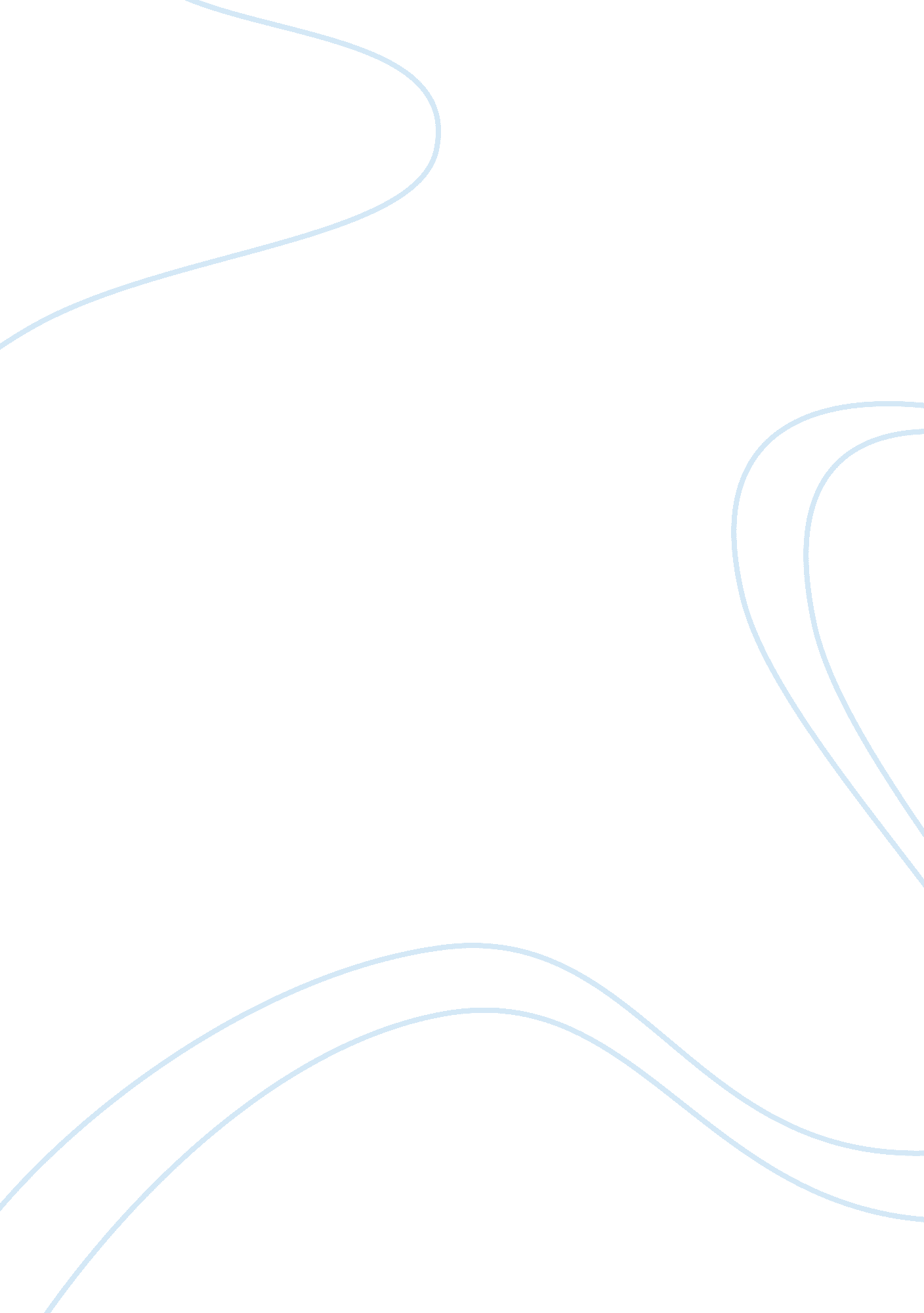 Natural or man made disasters environmental sciences essayEnvironment, Natural Disaster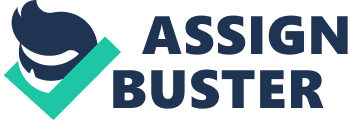 \n[toc title="Table of Contents"]\n \n \t Introduction \n \t Consequence OF GLOBAL WARMING ON FOOD PRODUCTION \n \t GENETICALLY MODIFIED FOOD \n \t ADVERSTINGaa‚¬a„? S ROLE \n \t ETHICAL ISSUES \n \t CONCLUSION AND RECOMMENDATIONS \n \n[/toc]\n \n With everything else being equal, the high sum of C dioxide in the ambiance which has changed the climatic conditions can increase growing of some nutrient harvests like rice, wheat and soya bean. But the addition in temperature can act upon the clip and quality of turning season and a batch of injury is caused to the harvests as a consequence of inundations and checkerss. This means that hereafter of nutrient production in many states is at a significant hazard. It depends on how expeditiously different states combat this job caused by planetary heating. ( Ranger & A ; Clark, 2012 ) The proposal below includes a nexus between the effects of planetary heating with the debut of genetically modified nutrient merchandises and additives as a counter to the job. Genetically modifying nutrient can help in heightening output of harvest workss to do them resistant to rapidly altering climatic alterations. They will assist the husbandmans grow nutrient economically and sustainably. ( `` gram nutrient, '' 2007 But more of import is the fact that there are certain jeopardies which are associated with these modified nutrient merchandises. These jeopardies and hazards must be eliminated to guarantee safe nutrient supply to people. Besides the multitudes should be educated about the benefits of these nutrient merchandises that helps them to do better determinations about their nutrient ingestion and protects them from the harmful effects of planetary heating. Differentadvertisementtechniques like cusps, booklets and telecasting advertizements can help in thisrespect. Introduction With the rise in the degree of C dioxide in the ambiance and the subsequent planetary heating has led to an addition in temperature by 0. 8 degree Celsius and is estimated to lift by 1. 4 to 5. 8 grade Celsius between the 21st century. This quandary will go on unless the emanation of green house gasses is halted. Among these gases carbon dioxide contributes the most towards the heating, an estimation of 60 % in the following century. ( Hartman, Nippert, Orozco & A ; Springer, 2010 ) This addition in the atmospheric temperature and alteration in the form of rainfall with utmost conditions conditions like inundations, storms and checkerss is taking to infertile land for illustration in Southern Europe. The high degree of H2O and addition in temperature can besides ensue in H2O logging, plagues and diseases. ( Quested, Cook, Gorris & A ; Cole, 2010 ) Consequence OF GLOBAL WARMING ON FOOD PRODUCTION In stead of the harm clime brings to agriculture it becomes apparent that harvest and nutrient production has a close nexus to planetary heating. Hence I agree to the claim that planetary heating effects the production and handling of nutrient in the developed states and undeveloped states because of combustion of fossil fuels through industrialisation. The alterations in clime influence the growing of plagues and microbic growing of macroenvironment. Hence it leads to biotic diseases imputing to fungi, bacteriums and viruses. Other abiotic facets like air pollutants influenced the production and wellness of workss. These factors besides affect the safety of nutrient. ( Jaykus, Woolridge, Frank, Miraglia, Gollop & A ; Tirado ) Furthermore apart from these direct effects, the indirect effects of climate lead to revenue enhancement or levy systems in all countries of nutrient production. This would supercharge the monetary value and handiness of different types of nutrient and influence the process of production that involves addition sum of emanation of green house gases. This will finally take to less ingestion of meat due to its increased monetary value. ( Quested, Cook, Gorris & A ; Cole, 2010 ) The clime alteration besides affects the nutrient fabrication and trade. Upcoming dangers in primary production can impact the working of the safety guaranting procedures needed to expeditiously restrict those dangers and maintain safety of the finished merchandise. Furthermore, the rise in mean temperature can increase the hazard to hygiene linked with storing and transporting nutrient merchandises. ( Jaykus, Woolridge, Frank, Miraglia, Gollop & A ; Tirado ) GENETICALLY MODIFIED FOOD In order to accomplish benefits from Earthaa‚¬a„? s nutriment such nutrient has to be produced that bears the alteration in climatic conditions. The solution lies in genetically modifying nutrient and usage of additives and conserves. Genetically modified nutrient or harvests are the 1s that are produced through modern techniques in microbiology and the scientific discipline ofagribusiness. They are made to better some traits that make them modified to peculiar topographic points and countries. There advantages are that they are immune to plagues and diseases ; hold more foods and can defy climatic alterations caused by planetary heating. There is an addition in the growing of these nutrient merchandises in United States since 1996. They include companies that invest in bring forthing nutrient that are immune to checkerss and inundations. ( Lundee, 2010 ) However, really few people are cognizant of the benefits of genetically modified nutrient and the additives. A survey was conducted in Korea in which it was found that consumers had really small consciousness about the safety methods attached with nutrient additives and they thought of them as harmful. So they avoided purchasing procedures nutrient incorporating additives. Hence it was found that consciousness amongst the people sing the benefits of modified nutrient merchandises and additives was necessary to avoid misinterpretations about them that were created chiefly by traditional media. ADVERSTINGaa‚¬a„? S ROLE So different advertisement techniques can be used to inform people about the alterations in clime through planetary heating and the how the nutrient job can be solved through familial alteration and additives. The survey in Korea suggested that in cusps, booklets and postings have a immense impact in conveying cognition to the consumers about the benefits of the preservatives and familialtechnologyin guaranting nutrient safety. This advertisement technique was used during a study in Korea in which after exposing the audience with the postings they most of them agreed to utilize the additives and modified nutrient merchandises. They came to cognize that authorities has plan regulation bounds like ADIs for additives and preservatives to maintain consumers safe. ( Shim, Seo, Lee, Moonc, Kim & A ; Hee Park, 2011 ) . Such awareness runs should non merely be on a little graduated table but other manners of communicating like telecasting and newspapers can besides play an of import function in this respect. Creatively and sagely designed advertizements can act upon and learn multitudes to do the correct picks for their nutrient ingestion. ETHICAL ISSUES When new engineering like the genetically modified harvests is introduced there are certain ethical issues that come across. The inquiries arise if the engineering will guarantee general public assistance through enhanced safety of nutrient or does it brings injury for consumers and environment. Besides, if the engineering provides any deductions for the consumeraa‚¬a„? s rights like to inform the consumer sing what he is eating. Furthermore, has the engineering introduced deductions for the scientists for their freedom in making research in a manner that secures their personal award? Finally inquiries related to rule of justness may originate in such a manner as who will be profiting from the latest engineering and how will they counterbalance for those who are non profiting. ( Nuffield Council on Bioethics ) CONCLUSION AND RECOMMENDATIONS When there are climatic alterations, certain things must be done to manage them instantly. These include safety steps for nutrient, theorizing procuring nutrient points, supplying clean nutrient and H2O, acknowledging and responding to climatic alterations and nutrient borne diseases and educating multitudes about the safety of nutrient through runs. All this requires assorted trained groups who perform their occupation good, know about their responsibilities and have effectual squad coordination abilities. Proper planning has to be done to provide to these state of affairss by authorities and other sectors. These programs should pass on nutrient security hazards as the consequence of climatic alterations along the nutrient concatenation. This needs intersectoral analysis of countrywide infrastructural and treating ability to react to sudden alterations. ( Jaykus, Woolridge, Frank, Miraglia, Gollop & A ; Tirado ) The long term there is a demand to present new engineerings like genetically modified nutrient merchandises and additives can guarantee that safe nutrient supply is maintained. There is a demand to organize procedure and label nutrient points to help the consumer in keeping his healthy diet and forestalling fleshiness and diseases. Besides, sustainability of nutrient concatenation has to be maintained. ( Lazaridesa ) Last, consciousness is highly indispensable to be created amongst the multitudes about the latest engineering that is to be used in guaranting nutrient safety. This can be done through focal point groups, publicities, in-store signage, vouchers, client trueness cards and Internet consciousness. Furthermore, legal stairss have to be taken by authoritiess of several states to guarantee that the genetically modified nutrient and additives are free from chemicals that are harmful to human wellness. Merely in this manner we can battle the effects of planetary heating on the production of nutrient. 